Publicado en Madrid  el 19/12/2018 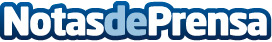 2018, el año en que las TIC tiraron del carro de la contratación en EspañaCasi el 80% de las empresas TIC cree que empezará 2019 haciendo nuevas contrataciones y un 88% prevé que su facturación siga mejorando durante el primer trimestre del próximo añoDatos de contacto:Ana Vázquez Nota de prensa publicada en: https://www.notasdeprensa.es/2018-el-ano-en-que-las-tic-tiraron-del-carro Categorias: E-Commerce Recursos humanos Innovación Tecnológica http://www.notasdeprensa.es